mwaUuNt kwrml skUl, BMgw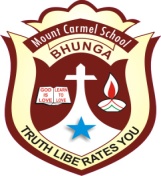 Ref.No/06/2021-2022						    imqI:-02-08-2021ivSw:- Aw&lweIn klwsW sbMDI  jwxkwrI jmwq qIsrI qoN dsvIN q~k[siqkwrXog mwqw –ipqw jIE,			 swnMU ieh d~sdy hoey KuSI ho rhI hY ik pMjwb dy iv~coN  kronw vwiers  lgBg ^qm ho cu~kw hY[ pMjwb srkwr duAwrw skUlW nMU rYgUlr qOr ‘qy Kolx dI iezwzq dy id`qI geI hY[ imqI 2 Agsq, 2021 idn somvwr qoN  dsvIN klws dI AwPlweI pVHweI SurU ho cu`kI hY, Aqy 5 Agsq,2021 idn (vIrvwr) qoN AsIN qIsrI jmwq qoN lY ky nOvIN jmwq q~k rYgUlr klwsW Kolx jw rhy  hW[ AsIN b~icAW dI skUl vwpsI  leI  bVy aufIkvwn  hW[ Awp dy mwipAW dI sihmqI ies iv~c bhuq jrUrI hY, ijs  leI mwipAW  v~loN mMnjUrI  p~qr ‘qy dsq^q  jrUrI hn Aqy ijsdI swPt kwpI b~cy v~loN Awpxy klws ieMcwrz nMU Byj id~qI jwvy Aqy hwrf kwpI b~cy v`loN  5 Agsq,2021 idn vIrvwr  nMU  AwpxI klws dy ieMcwrz nUMu sONpI jwvy[ qW jo auprokq imqI qoN rYgUlr klwsW SurU kIqIAW jw skx[            kw&I  lMby  smyN qoN koivf dy kwrn GrW iv`c b`cy  bMd ho ky rih gey sn  pr hux pMjwb dy iv~c koivf kys nwmwqr hn[ swfy v~loN mwipAW nMU purzor  ApIl hY ik Awpxy b~icAW nMU skUl Byjx [ skUl v~loN b~icAW dI sur~iKAw  leI pUrw-pUrw  pRbMD  kIqw jwvygw[ pVHweI  dw dUjw qrIkw AwPlweIn b~icAW leI  AwnlweIn klwsW dy mukwbly ijAwdw byhqr hovygw[ jy pirvwr iv~c koeI mYNbr koivf qoN pRBwivq hY qW b~cy nMU skUl nw ByijAw jwvy[AsIN purzor  ApIl krdy hW ik mwipAW dI rzwmMdI nwl jmwq qIsrI qoN  dsvIN q~k dy swry b~cy AwPlweIn klws lgwaux[ AMiqm inrny dI ijMmyvwrI mwipAW dI hovygI[AwE b~icAW dy ibhqr Biv~K  leI  r~l-iml ky Xqn krIey[ Sur~iKAq rho[prmwqmW quhwfy qy ikrpw bxweI r~Ky ipRMsIplsyvw ivKy ,			ipMRsIpl  swihbw,			mwaUuNt kwrml skUl,BuMgw[ ivSw:- b~icAW  nMU skUl Byjx bwry[		 pMjwb srkwr duAwrw zwrI kIqIAW geIAW nvIAW hdwieqW   skUl nUMu rozwnw p~Dr ‘qy mwipAW dI sihmqI nwl  KoilAw jwvy[ AsIN vI srkwr dIAW hdwieqW nUMu piVHAw qy aus Anuswr hI inXmW dI pwlxw kr rhy hW[AsI Awpxy b~icAW nMU Aw&lweIn klwsW  lgwaux Aqy skUl  Byjx  leI hyT ilKIAW hdwieqW  nwl sihmq hW[hdwieqW:-
 AsIN Awpxy b~icAW nMu skUl Awp hI C~fx AwvWgy Aqy vwpsI vI lY ky jwvWgy[ b~cy skUl iv~c mwsk l~gw ky  Aqy sYnytweIzr  lY ky Awauxgy[ b~cy AwpxI pwxI  dI boql, stySnrI  sMbDI smwn Awpxw lY ky Awauxgy Aqy Awpxw Bojx qy koeI hor cIz dUjy ividAwrQIAW nwl sWJI nhIN krngy[skUl v~loN id~qIAW geIAW hdwieqW dw ividAwrQIAW v`loN ieMn-ibMn pwlxw krnw  zrUrI hovygw[quhwfy SuBicMqkmwqw ipqw dw nwm		…………………………..hsqwKr			……………………………b~cy dw nwm			……………………………klws/sYkSn			……………………………imqI:………………..